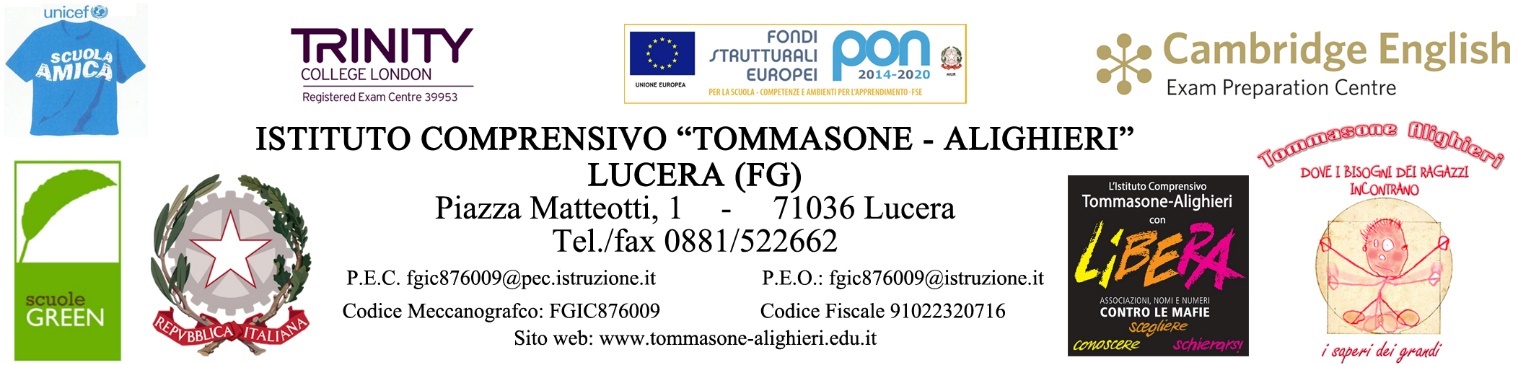 Modulo di consegna deiDispositivi di Protezione Individuale (DPI)Dopo aver fornito la necessaria informazione e formazione sull’utilizzo dei DPI, sui rischi delle lavorazioni per le quali devono essere impiegati, sono stati consegnati al Sig./alla Sig.ra:Cognome ……………………………………… Nome................................................Docente a tempo ...................................      Scuola .....................................................DSGA ATA – Assistente Ammnistrativo addetto/a area…………………….....................…ATA - Collaboratore Scolastico assegnato al Plesso ..................................................Altro (specificare) .............................................................i seguenti dispositivi di protezione individuale:mascherine chirurgiche n. ...........guanti n. ..................schermo di protezione per il visogrembiule idrorepellente (per pulizie particolari)occhialiper il periodo da ....................... a .................................Prodotti per la pulizia ............................................................................................................................................................................................................................................................................................................................................................................................................................................................................................La / il dipendente signora / signor …………………………………………………DICHIARAdi essere stato/a sufficientemente informato/a su:a) le disposizioni in materia di salute e sicurezza da osservare all’interno dell’Istituto e negli spazi di pertinenza;b) l’utilizzo dei DPI e il rischio delle lavorazioni per le quali devono essere impiegati.Dichiara, altresì, di aver preso visione dell’allegato al Documento di Valutazione dei Rischi riguardante il rischio biologico SARS-COV-2.SI IMPEGNA- ad utilizzare i DPI conformemente all’informazione ed alla formazione ricevuta esclusivamente per l’attività di rischio sul lavoro (vietato l’uso privato), a conservarli con cura, a non apportarvi modifiche di propria iniziativa, a segnalare immediatamente qualsiasi difetto o inconveniente che venga rilevato.- a comunicare al datore di lavoro l’esaurimento della fornitura assegnata o la necessità di avere in dotazione altro dispositivo utile per lo svolgimento del lavoro.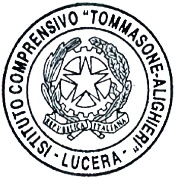 